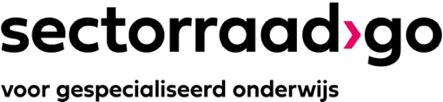 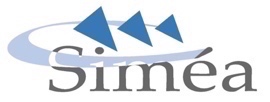 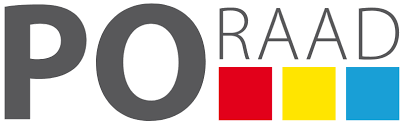 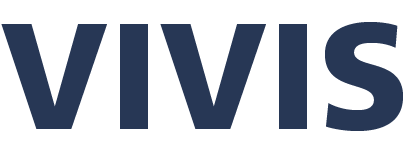 MODEL-REGLEMENT SCHOOLDIPLOMAVSO UITSTROOMPROFIEL DAGBESTEDINGModel-reglement dat ter inspiratie kan dienen om een eigen reglement op te stellen om te werken met het‘schooldiploma vso uitstroomprofiel dagbesteding’Schooljaar 2021 – 2022Versie 01 augustus 2021Betreft		Model-reglement om te diplomeren in het vso uitstroomprofiel dagbesteding. Dit voorbeeld kunnen scholen als basis nemen voor hun eigen reglement in het vso uitstroomprofiel dagbesteding.Expertgroep		Expertgroep Sectorraad GO vso schooldiploma, bestaande uit de volgende leden:			- Visio Rotterdam (voorheen cluster 1) – dhr. Ulco van der Ende 		- VierTaal Den Haag (voorheen cluster 2) – mw. Suzanne Pronk 		- Piramide College Den Haag voorheen cluster 3) – dhr. Dick Rensen- Praktijkcollege Het Metrum Leiden (voorheen cluster 3) – mw. Marije Broekmans - ZML De Ark Gouda (voorheen cluster 3) – dhr. Maurice Peeters – projectleider - Prisma Alphen aan den Rijn (voorheen cluster 3) – mw. Margreet Swart - Samuëlschool Gouda (voorheen cluster 3) – mw. Joanne Kodde - De Wijnberg Venlo (voorheen cluster 4) – dhr. René Schade - Vanderwel Onderwijsdiensten – dhr. Jan van der Wel- De Onderwijsadviseur – dhr. Mouris Boer (projectleider en contactpersoon)In afstemming met	Vivis – dhr. Marcel Janssen			Siméa – mw. Sabine Peterink			Sectorraad GO – dhr. Jasper Swüste PO-Raad – mw. Machteld Rohn			Ministerie van OCW – mw. Marjan Zandbergen			Gelijke Kansen Alliantie ministerie OCW – dhr. Yaşar SazakFeedback	Gedurende het ontwikkelproces van de reglementen voor de diploma’s voor de uitstroomprofielen arbeidsmarktgericht en dagbesteding, heeft de expertgroep ruim 30 organisaties om feedback gevraagd om de inhoud van het model-reglement te ontwikkelen. Het gaat om onder andere de volgende organisaties:- Sectorraad Praktijkonderwijs - S-BB (Samenwerkingsorganisatie Beroepsonderwijs & Bedrijfsleven)- Nijkamp Consult (juridisch advies)- Scholen/besturen voor voortgezet speciaal onderwijs 			- Diverse werkgevers en jobcoaches			- Aanbieders van dagbesteding			- Diverse gemeentenVersiebeheerder	dhr. Mouris Boer van De Onderwijsadviseur (mouris@deonderwijsadviseur.nl)Status			Versie d.d. 01 augustus 2021, jaarlijkse revisie in het voorjaarPublicatie		O.a. via de websites van Vivis, Siméa, de Sectorraad GO en de PO-RaadSubsidie		Dit model-reglement is mede mogelijk gemaakt met de Gelijke Kansen in het Onderwijs subsidie en door de Gelijke Kansen Alliantie met de Gemeente Gouda en Stichting Klasse.Disclaimer De expertgroep heeft met grote zorgvuldigheid dit model-reglement om te werken met het schooldiploma, het reglement en het portfolio opgesteld. Scholen en/of schoolbesturen kunnen ervoor kiezen om dit reglement te gebruiken voor de eigen school. De expertgroep, De Onderwijsadviseur noch Vivis, Siméa, de Sectorraad GO of de PO-raad kunnen aansprakelijk gesteld worden voor het wel of niet behalen van het diploma of voor enige schade in welke vorm dan ook. De school is zelf verantwoordelijk voor het vaststellen van de inhoud van het reglement en/of het portfolio en de werkwijze om te komen tot het diplomeren.Dit model-reglement is ter inspiratie en kan op maat gemaakt worden door de school. Het reglement dient vastgesteld te worden door het bevoegd gezag na instemming van de medezeggenschapsraad. Het reglement en de uitwerking daarvan is de verantwoordelijkheid van de school.Toelichting op het schooldiploma vso uitstroomprofiel dagbestedingVanaf het schooljaar 2021/2022 hebben leerlingen die onderwijs volgen in het uitstroomprofiel dagbesteding van het voortgezet speciaal onderwijs (vso), recht om hun schoolloopbaan af te kunnen ronden met een schooldiploma. Dit schooldiploma geeft deze doelgroep de erkenning die zij verdienen en zorgt voor meer kansengelijkheid in het onderwijs. Met het schooldiploma kunnen de leerlingen van het uitstroomprofiel dagbesteding aantonen welke ontwikkeling zij tijdens hun schoolloopbaan hebben doorgemaakt en het voortgezet onderwijs afronden. Het diploma geeft geen instroomrecht in het vervolgonderwijs en heeft dus geen civiel effect. De civiele waarde zit in de resultaten die de leerling heeft behaald en de ontwikkeling die de leerling heeft doorgemaakt, de erkenning voor de leerling en de ouders en de herkenbaarheid van de verschillende onderdelen voor de aanbieders van dagbesteding.De wetswijziging houdt het volgende in:Artikel 14g van de Wet op de expertisecentra is gewijzigd en luidt:“Artikel 14g. Schooldiploma vso uitstroomprofiel dagbestedingDe directeur reikt een schooldiploma voortgezet speciaal onderwijs uit aan de leerling die het onderwijs in het uitstroomprofiel dagbesteding verlaat, voor wie de leerplicht, bedoeld in paragraaf 2 van de Leerplichtwet 1969, is geëindigd en die naar het oordeel van de directeur in aanmerking komt voor het schooldiploma. De directeur baseert zijn oordeel op een reglement dat door het bevoegd gezag wordt vastgesteld.Een portfolio waarin de behaalde resultaten zijn opgenomen, maakt deel uit van het schooldiploma.Bij ministeriële regeling wordt een model voor het schooldiploma vastgesteld.De leerling die een deel van het programma heeft voltooid, de school verlaat en niet op grond van het eerste lid een schooldiploma ontvangt, ontvangt een verklaring.”De wettelijke regeling beperkt zich tot het voorschrijven van de verplichting dat het bevoegd gezag een reglement moet opstellen, maar laat de sector/school vrij in het regelen van de inhoud daarvan. De enige wettelijke eis is dat het portfolio waarin de behaalde resultaten en/of ontwikkeling van de leerling zijn opgenomen, onderdeel moet uitmaken van het schooldiploma.De Sectorraad Gespecialiseerd Onderwijs heeft een expertgroep opgericht om een model-reglement op te stellen. Bijgaand treft u het model-reglement aan. Om de scholen zoveel mogelijk vrij te laten in het zelf nader regelen van het reglement is ervoor gekozen om het model-reglement te beperken tot het benoemen van de onderwerpen die per artikel worden geregeld zonder te bepalen hoe de school dit invult. Dit model is een advies en kunnen scholen gebruiken om hun eigen reglement op te stellen. De wetgeving en het model-reglement bieden ruimte voor maatwerk.Het model-reglement gaat ervan uit dat het diploma kan worden toegekend als voldaan is aan de eis met betrekking tot het portfolio:Portfolio. In het portfolio toont de leerling aan welke ontwikkeling hij heeft doorgemaakt op de verschillende leergebieden en de domeinen wonen, werken, vrije tijd en burgerschap. Wanneer het portfolio aan de gestelde eisen van de school voldoet, dan behaalt de leerling het diploma.De kern van het diploma is het opgebouwde portfolio van de leerling. Dit portfolio is de belangrijkste onderbouwing om het diploma toe te kennen. Daarvoor is nodig dat de school helder formuleert aan welke eisen het portfolio moet voldoen. In een separate handreiking worden voorbeelden gegeven van een mogelijke uitwerking. Het staat de school echter geheel vrij om een schooleigen invulling van het portfolio te geven. In de handreiking is rekening gehouden met de kerndoelen vso uitstroomprofiel dagbesteding.MedezeggenschapHet bevoegd gezag van de school neemt een voorgenomen besluit ten aanzien van het reglement. Dit reglement wordt voorgelegd ter instemming aan de medezeggenschapsraad van de school. Nadat de MR instemming heeft verleend stelt het bevoegd gezag het reglement definitief vast.Onderstaand reglement is een voorbeeld hoe scholen kunnen werken met het reglement om te komen tot diplomering. Het staat scholen vrij om dit reglement wel dan niet te gebruiken.Model reglement voor diplomering van het vso uitstroomprofiel dagbestedingBegrippenDe eisen voor het behalen van een diplomaIn dit artikel vermelden:Dat de leerling moet voldoen aan het examendossier, te behalen door:Het portfolio van de leerling (bewijzen van ontwikkeling en/of beheersing);Welke eisen worden gesteld aan het portfolio ten aanzien van:Kernvakken;Praktijkvorming;Wonen, vrije tijd en burgerschapsvorming;Presentatie “wie ben ik, wat kan ik en wat wil ik”.	Dat de leerling mag opgaan voor de afronding met de examencommissie, indien de leerling heeft voldaan aan hierboven vermelde eisen;Dat de leerling een herkansingsmogelijkheid krijgt indien hij voor één of meerdere onderdelen van het examendossier nog niet is geslaagd.Het examendossierIn dit artikel vermelden waaruit het examendossier bestaat:Persoonsgegevens, curriculum vitae en pasfoto;Het portfolio met daarin tenminste:Behaalde onderwijs-/toetsresultaten;Bewijzen van de praktijkvorming;Bewijzen van het werken aan de gebieden wonen, vrije tijd en burgerschap;Presentatie van ‘Wie ben ik, wat kan ik en wat wil ik’;Schooleigen onderdelen.De examencommissie van de schoolIn dit artikel vermelden:Wat de samenstelling van de examencommissie is;Wat de taak van de examencommissie is, namelijk beoordelen of de leerling voldoet aan de gestelde eisen in artikel 2 (examendossier) en besluiten over het toekennen van een diploma;Dat een leerling die geen diploma ontvangt, wel een verklaring ontvangt.HerkansingIn dit artikel vermelden dat:Leerlingen een herkansingsmogelijkheid ontvangen als de examencommissie oordeelt dat niet is voldaan de eisen in artikel 2 gesteld;De examencommissie bepaalt op welk onderdeel het examendossier nog onvoldoende is en wat ervoor nodig is om de leerling alsnog een diploma te verstrekken.Bezwaarmogelijkheid In dit artikel vermelden:Dat een leerling (of zijn ouders) een bezwaarschrift kan indienen tegen het besluit van de examencommissie van de school om geen diploma te verstrekken;Wie het bezwaarschrift behandelt, bijvoorbeeld de commissie voor begeleiding;Wie beslist op het bezwaarschrift (bestuur of directeur op advies van commissie voor begeleiding);Dat ouders de mogelijkheid hebben om hun bezwaar mondeling toe te lichten;De termijn waarbinnen de school een besluit neemt over het bezwaarschrift.Vaststelling en wijzigingIn dit artikel vermelden:Wie het reglement vaststelt (het bestuur van de school);Dat het reglement is voorgelegd ter instemming aan de medezeggenschapsraad van de school;Dat het reglement jaarlijks wordt geëvalueerd en waar nodig wordt gewijzigd.SlotbepalingIn alle gevallen waarin dit reglement niet voorziet en voor zover het de gang van zaken van de examencommissie betreft, beslist de examencommissie.BezwaarschriftEen bezwaarschrift (of bezwaar) is een document waarmee iemand aangeeft dat hij/zij het niet eens is met een besluit van de examencommissie.Examencommissie:De commissie die beoordeelt of een leerling wel dan niet een diploma behaald heeft.Examendossier:Een selectie van bewijzen opgebouwd volgens de gestelde eisenLeerlingen:Leerlingen die een toelaatbaarheidsverklaring voor het vso hebben en onderwijs volgen en ingeschreven staan in het uitstroomprofiel dagbesteding.Ouder(s):Ouder(s), verzorger(s) of voogd(en) van de leerling(en).Portfolio:Een ontwikkelingsgericht dossier met bewijsstukken van opgedane kennis, vaardigheden en ervaringen. Dit kan digitaal en/of op papier zijn.Verklaring:Leerlingen die niet voldoen aan de gestelde eisen die beschreven staan in het reglement om het schooldiploma vso uitstroomprofiel dagbesteding te behalen, ontvangen een verklaring. In de verklaring staat vermeld wanneer een leerling stond ingeschreven in de school en aan welke leergebieden de leerling gewerkt heeft.Vso:Voortgezet speciaal onderwijs. 